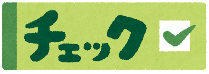 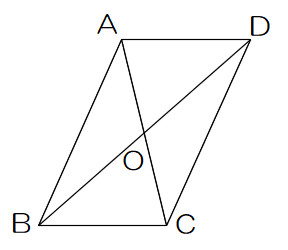 次の問題に答えましょう。　①　㋐、㋑の角の大きさはそれぞれ何度か答え　　②　右の図は、平行四辺形にましょう。　　　　　　　　　　　　　　　　　　対角線をひいたものです。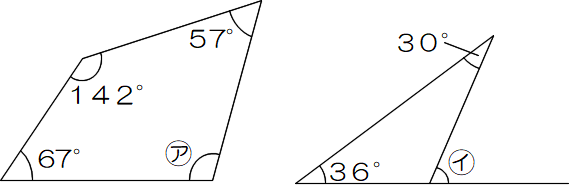 　　　　　　　　　　　　　　　　　　　　　　　　　　図の中から、合同な三角　　　　　　　　　　　　　　　　　　　　　　　　　形をすべてみつけましょう。　㋐（　　　　　度）　　㋑（　　　　　度）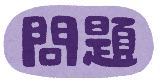 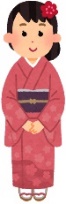 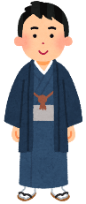 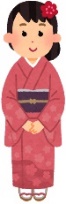 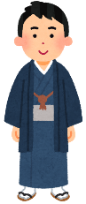 あきなさんの学級では、日本のについて調べる学習をしました。あきなさんは、着物を 着ている人を見て、和風のにどんなものがあるか、さらに調べてみることにしました。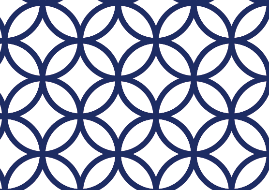 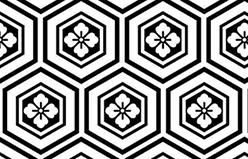 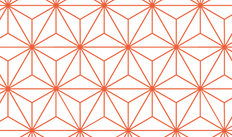 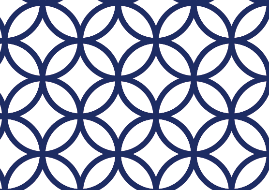 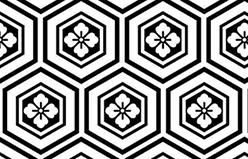 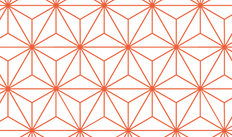 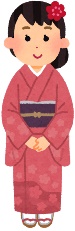 （1）麻の葉模様の中に、見つけることができなかった図形を、次のア～カから１つ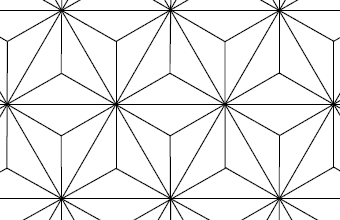 　 えらび、記号で答えましょう。右の麻の葉模様を使って考えてもかまいません。　　（注）正六角形とは、すべての辺の長さと角の大きさが同じ六角形です。　 ア　正三角形　　　　イ　平行四辺形　　　　　ウ　正六角形　　エ　ひし形　　　　　オ　正方形　　　　　　　カ　台形　　　　　答え 　　　　　右の亀甲模様の角の大きさについて、次のことが分かりました。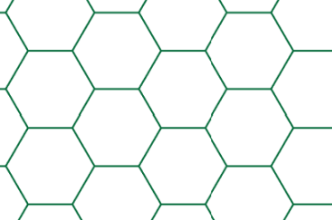 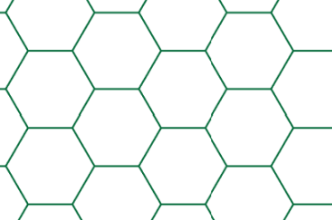 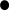 （2）あきなさんは、右のような模様を考えました。この模様は、合同な正三角形と正六角形でしきつめられています。点Bのまわりに集まった角の大きさの和は、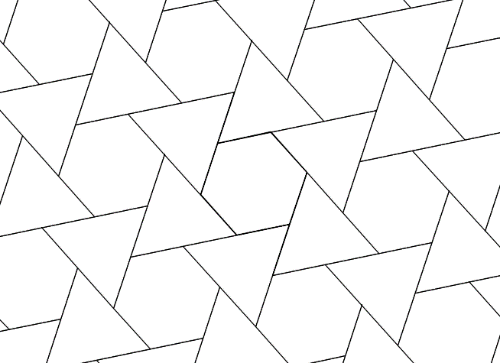 360°です。このことを、着目した図形の「名前」と「角の大きさ」が分かるようにして、言葉や式を使ってかきましょう。５年６ 合同な図形 　　　組　　　番名前（　　　　　　　　　　　　　）